Method Statement Mandatory Symbols and MeaningsAll MSP staff and freelancers will be required to have minimum PPE of steel toe safety boots, high visibility vest, gloves and hard hat with them onsite.Risk Assessment Risk Assessment RatingSYMBOLREQUIREDSYMBOLREQUIRED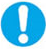 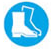 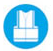 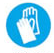 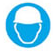 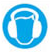 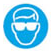 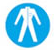 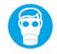 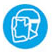 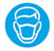 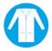 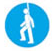 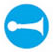 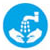 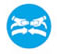 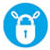 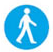 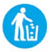 TASK:Additional RisksAdditional RisksAdditional RisksPersonal Protective Equipment:See previous pageOther:The standard operating procedures / safe systems of work outline the safe methods of work authorised by MSP for their crew, freelancers and contractors to work towards. There may be occasions where specific hazards and associated risks present themselves on site that are not covered in the SOPs or event RAMS. This may include specific environment issues, such as access etc. Where this is the case, the Project Manager or Production Technician will complete this document in order to assess the risks involved, and necessary control measures to reduce the risk.The standard operating procedures / safe systems of work outline the safe methods of work authorised by MSP for their crew, freelancers and contractors to work towards. There may be occasions where specific hazards and associated risks present themselves on site that are not covered in the SOPs or event RAMS. This may include specific environment issues, such as access etc. Where this is the case, the Project Manager or Production Technician will complete this document in order to assess the risks involved, and necessary control measures to reduce the risk.The standard operating procedures / safe systems of work outline the safe methods of work authorised by MSP for their crew, freelancers and contractors to work towards. There may be occasions where specific hazards and associated risks present themselves on site that are not covered in the SOPs or event RAMS. This may include specific environment issues, such as access etc. Where this is the case, the Project Manager or Production Technician will complete this document in order to assess the risks involved, and necessary control measures to reduce the risk.The standard operating procedures / safe systems of work outline the safe methods of work authorised by MSP for their crew, freelancers and contractors to work towards. There may be occasions where specific hazards and associated risks present themselves on site that are not covered in the SOPs or event RAMS. This may include specific environment issues, such as access etc. Where this is the case, the Project Manager or Production Technician will complete this document in order to assess the risks involved, and necessary control measures to reduce the risk.What has the potential to cause harm (hazards)Who is affectedSignificant RisksInitial riskInitial riskInitial riskRecord the preventive and protective measures to reduce risk sufficientlyResidual riskResidual riskResidual riskWhat has the potential to cause harm (hazards)Who is affectedSignificant RisksLSRRecord the preventive and protective measures to reduce risk sufficientlyLSR551010152025Likelihood1	Extremely Unlikely2	Possible but unlikely3	Conceivable4	Probably would happen at some time5	Almost certain to happenSeverity1	No or minimum injury                      No equipment or property damage2	First aid treatment on site               Minimum equipment or property damage3	First aid treatment off site               Equipment and property damage4	Major injury or hospitalisation        Localised equipment or property damage5	Fatality                                                Extensive property or equipment damageLikelihood1	Extremely Unlikely2	Possible but unlikely3	Conceivable4	Probably would happen at some time5	Almost certain to happenSeverity1	No or minimum injury                      No equipment or property damage2	First aid treatment on site               Minimum equipment or property damage3	First aid treatment off site               Equipment and property damage4	Major injury or hospitalisation        Localised equipment or property damage5	Fatality                                                Extensive property or equipment damageLikelihood1	Extremely Unlikely2	Possible but unlikely3	Conceivable4	Probably would happen at some time5	Almost certain to happenSeverity1	No or minimum injury                      No equipment or property damage2	First aid treatment on site               Minimum equipment or property damage3	First aid treatment off site               Equipment and property damage4	Major injury or hospitalisation        Localised equipment or property damage5	Fatality                                                Extensive property or equipment damage4488121620Likelihood1	Extremely Unlikely2	Possible but unlikely3	Conceivable4	Probably would happen at some time5	Almost certain to happenSeverity1	No or minimum injury                      No equipment or property damage2	First aid treatment on site               Minimum equipment or property damage3	First aid treatment off site               Equipment and property damage4	Major injury or hospitalisation        Localised equipment or property damage5	Fatality                                                Extensive property or equipment damageLikelihood1	Extremely Unlikely2	Possible but unlikely3	Conceivable4	Probably would happen at some time5	Almost certain to happenSeverity1	No or minimum injury                      No equipment or property damage2	First aid treatment on site               Minimum equipment or property damage3	First aid treatment off site               Equipment and property damage4	Major injury or hospitalisation        Localised equipment or property damage5	Fatality                                                Extensive property or equipment damageLikelihood1	Extremely Unlikely2	Possible but unlikely3	Conceivable4	Probably would happen at some time5	Almost certain to happenSeverity1	No or minimum injury                      No equipment or property damage2	First aid treatment on site               Minimum equipment or property damage3	First aid treatment off site               Equipment and property damage4	Major injury or hospitalisation        Localised equipment or property damage5	Fatality                                                Extensive property or equipment damage336691215Likelihood1	Extremely Unlikely2	Possible but unlikely3	Conceivable4	Probably would happen at some time5	Almost certain to happenSeverity1	No or minimum injury                      No equipment or property damage2	First aid treatment on site               Minimum equipment or property damage3	First aid treatment off site               Equipment and property damage4	Major injury or hospitalisation        Localised equipment or property damage5	Fatality                                                Extensive property or equipment damageLikelihood1	Extremely Unlikely2	Possible but unlikely3	Conceivable4	Probably would happen at some time5	Almost certain to happenSeverity1	No or minimum injury                      No equipment or property damage2	First aid treatment on site               Minimum equipment or property damage3	First aid treatment off site               Equipment and property damage4	Major injury or hospitalisation        Localised equipment or property damage5	Fatality                                                Extensive property or equipment damageLikelihood1	Extremely Unlikely2	Possible but unlikely3	Conceivable4	Probably would happen at some time5	Almost certain to happenSeverity1	No or minimum injury                      No equipment or property damage2	First aid treatment on site               Minimum equipment or property damage3	First aid treatment off site               Equipment and property damage4	Major injury or hospitalisation        Localised equipment or property damage5	Fatality                                                Extensive property or equipment damage22446810Likelihood1	Extremely Unlikely2	Possible but unlikely3	Conceivable4	Probably would happen at some time5	Almost certain to happenSeverity1	No or minimum injury                      No equipment or property damage2	First aid treatment on site               Minimum equipment or property damage3	First aid treatment off site               Equipment and property damage4	Major injury or hospitalisation        Localised equipment or property damage5	Fatality                                                Extensive property or equipment damageLikelihood1	Extremely Unlikely2	Possible but unlikely3	Conceivable4	Probably would happen at some time5	Almost certain to happenSeverity1	No or minimum injury                      No equipment or property damage2	First aid treatment on site               Minimum equipment or property damage3	First aid treatment off site               Equipment and property damage4	Major injury or hospitalisation        Localised equipment or property damage5	Fatality                                                Extensive property or equipment damageLikelihood1	Extremely Unlikely2	Possible but unlikely3	Conceivable4	Probably would happen at some time5	Almost certain to happenSeverity1	No or minimum injury                      No equipment or property damage2	First aid treatment on site               Minimum equipment or property damage3	First aid treatment off site               Equipment and property damage4	Major injury or hospitalisation        Localised equipment or property damage5	Fatality                                                Extensive property or equipment damage1122345Likelihood1	Extremely Unlikely2	Possible but unlikely3	Conceivable4	Probably would happen at some time5	Almost certain to happenSeverity1	No or minimum injury                      No equipment or property damage2	First aid treatment on site               Minimum equipment or property damage3	First aid treatment off site               Equipment and property damage4	Major injury or hospitalisation        Localised equipment or property damage5	Fatality                                                Extensive property or equipment damageLikelihood1	Extremely Unlikely2	Possible but unlikely3	Conceivable4	Probably would happen at some time5	Almost certain to happenSeverity1	No or minimum injury                      No equipment or property damage2	First aid treatment on site               Minimum equipment or property damage3	First aid treatment off site               Equipment and property damage4	Major injury or hospitalisation        Localised equipment or property damage5	Fatality                                                Extensive property or equipment damageLikelihood1	Extremely Unlikely2	Possible but unlikely3	Conceivable4	Probably would happen at some time5	Almost certain to happenSeverity1	No or minimum injury                      No equipment or property damage2	First aid treatment on site               Minimum equipment or property damage3	First aid treatment off site               Equipment and property damage4	Major injury or hospitalisation        Localised equipment or property damage5	Fatality                                                Extensive property or equipment damage122345LikelihoodLikelihoodLikelihoodLikelihoodLikelihoodLikelihoodRisk = Risk RatingRisk = Risk RatingRisk = Risk RatingL = LikelihoodL = LikelihoodL = LikelihoodL = LikelihoodL = LikelihoodL = LikelihoodS = Severity1 – 6 Low Risk1 – 6 Low Risk1 – 6 Low RiskAction is not required to lower the risk. Time effort and money is proportionate to the riskAction is not required to lower the risk. Time effort and money is proportionate to the riskAction is not required to lower the risk. Time effort and money is proportionate to the riskAction is not required to lower the risk. Time effort and money is proportionate to the riskAction is not required to lower the risk. Time effort and money is proportionate to the riskAction is not required to lower the risk. Time effort and money is proportionate to the riskAction is not required to lower the risk. Time effort and money is proportionate to the risk7 – 15 Medium Risk7 – 15 Medium Risk7 – 15 Medium RiskAction may be required to control the risk. Immediate short-term measures may be requiredAction may be required to control the risk. Immediate short-term measures may be requiredAction may be required to control the risk. Immediate short-term measures may be requiredAction may be required to control the risk. Immediate short-term measures may be requiredAction may be required to control the risk. Immediate short-term measures may be requiredAction may be required to control the risk. Immediate short-term measures may be requiredAction may be required to control the risk. Immediate short-term measures may be required16 – 25 High Risk16 – 25 High Risk16 – 25 High RiskAction is required urgently to control the risk. Further resources are almost inevitableAction is required urgently to control the risk. Further resources are almost inevitableAction is required urgently to control the risk. Further resources are almost inevitableAction is required urgently to control the risk. Further resources are almost inevitableAction is required urgently to control the risk. Further resources are almost inevitableAction is required urgently to control the risk. Further resources are almost inevitableAction is required urgently to control the risk. Further resources are almost inevitable